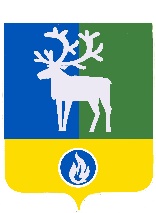 ГОРОДСКОЕ ПОСЕЛЕНИЕ БЕЛОЯРСКИЙБЕЛОЯРСКИЙ РАЙОНХАНТЫ-МАНСИЙСКИЙ АВТОНОМНЫЙ ОКРУГ - ЮГРАСОВЕТ ДЕПУТАТОВРЕШЕНИЕот 20 июля 2020 года                                                                                                            № 16Об утверждении Порядка назначения и проведения опроса граждан в городском поселении Белоярский (С изменениями, внесенными решением Совета депутатов от 14.01.2021 № 2)На основании статьи 31 Федерального закона от 6 октября 2003 № 131-ФЗ "Об общих принципах организации местного самоуправления в Российской Федерации", Закона Ханты-Мансийского автономного округа - Югры от 27 апреля 2016 № 37-оз "Об отдельных вопросах назначения и проведения опроса граждан в муниципальных образованиях Ханты-Мансийского автономного округа-Югры", статьи 14 устава городского поселения Белоярский в целях обеспечения непосредственного осуществления населением местного самоуправления и участия населения в осуществлении местного самоуправления, Совет депутатов городского поселения Белоярский р е ш и л:1. Утвердить Порядок назначения и проведения опроса граждан в городском поселении Белоярский согласно приложению к настоящему решению.2. Решение Совета депутатов городского поселения Белоярский от 15 мая 2006 года № 6 "Об утверждении Положения о порядке назначения и проведения опроса граждан в городском поселении Белоярский" признать утратившим силу.3. Опубликовать настоящее решение в бюллетене «Официальный вестник городского поселения Белоярский».4. Настоящее решение вступает в силу после его официального опубликования.Глава городского поселения Белоярский                                                                   Е.А.Пакулев

ПРИЛОЖЕНИЕ
к решению Совета депутатов
городского поселения Белоярский
от 13 июля 2020 года № 16 
Порядок назначения и проведения опроса граждан в городском поселении Белоярский Настоящий Порядок назначения и проведения опроса граждан в городском поселении Белоярский (далее - Порядок) принят в соответствии со статьей 31 Федерального закона от 6 октября 2003 № 131-ФЗ "Об общих принципах организации местного самоуправления в Российской Федерации", Законом Ханты-Мансийского автономного округа - Югры от 27 апреля 2016 № 37-оз "Об отдельных вопросах назначения и проведения опроса граждан в муниципальных образованиях Ханты-Мансийского автономного округа-Югры", статьей 14 устава городского поселения Белоярский, определяет порядок назначения и проведения опроса граждан в городском поселении Белоярский, как одной из форм непосредственного участия населения в осуществлении местного самоуправления.1. Общие положения 1.1. Под опросом граждан в настоящем Порядке понимается выявление мнения населения и его учет при принятии решений органами местного самоуправления городского поселения Белоярский и должностными лицами местного самоуправления городского поселения Белоярский (далее-поселение), а также органами государственной власти Ханты-Мансийского автономного округа - Югры.1.2. Опрос граждан проводится на всей территории поселения или на части его территории.1.3. В опросе граждан имеют право участвовать жители поселения, обладающие избирательным правом (далее - участники опроса).В опросе по вопросу выявления мнения граждан о поддержке инициативного проекта вправе участвовать жители поселения или его части, в которых предлагается реализовать инициативный проект, достигшие шестнадцатилетнего возраста.(Пункт 1.3. раздела 1 изменен решением Совета депутатов от 14.01.2021 № 2)1.4. Жители поселения участвуют в опросе граждан на равных основаниях, посредством формы прямого волеизъявления. Каждый участник опроса обладает одним голосом и непосредственно участвует в опросе.1.5. Участие в опросе граждан является свободным и добровольным. В ходе опроса никто не может быть принужден к выражению своих мнений и убеждений или отказу от них.1.6. Подготовка и проведение и установление результатов опроса граждан осуществляется на основе принципов законности, открытости и гласности.2. Назначение опроса граждан 2.1. Опрос граждан проводится по инициативе:2.1.1 Совета депутатов городского поселения Белоярский (далее - Совет поселения) или главы городского поселения Белоярский (далее - Глава поселения)-по вопросам местного значения;2.1.2 органов государственной власти Ханты-Мансийского автономного округа - Югры - для учета мнения граждан при принятии решений об изменении целевого назначения земель поселения для объектов регионального и межрегионального значения.2.1.3) жителей поселения или его части, в которых предлагается реализовать инициативный проект, достигших шестнадцатилетнего возраста, - для выявления мнения граждан о поддержке данного инициативного проекта.(Пункт 2.1 дополнен подпунктом 2.1.3 решением Совета депутатов от 14.01.2021 № 2)2.2. Инициатор опроса, указанный в пункте 2.1 настоящего раздела (за исключением Совета поселения), обращается с письменным ходатайством о выдвижении инициативы о назначении опроса в Совет поселения.Совет поселения оформляет соответствующее решение о выдвижении инициативы о назначении опроса.(Пункт 2.2. дополнен абзацем вторым решением Совета депутатов от 14.01.2021 № 2)2.3. Ходатайства Главы поселения, органов государственной власти Ханты-Мансийского автономного округа-Югры, жителей поселения и решение Совета поселения о выдвижении инициативы о назначении опроса должны содержать формулировку вопроса (вопросов), предлагаемого (предлагаемых) при проведении опроса, и наименование территории, на которой предлагается проведение опроса.(Абзац первый пункта 2.3 изложен в новой редакции решением Совета депутатов от 14.01.2021 № 2)Формулировка вопроса (вопросов), предлагаемого (предлагаемых) при проведении опроса, должна исключать его (их) множественное толкование.2.4. Совет поселения не позднее одного месяца с момента регистрации ходатайства о выдвижении инициативы о назначении опроса принимает решение о назначении опроса. Для проведения опроса может использоваться официальный сайт органов местного самоуправления городского поселения Белоярский в информационно-телекоммуникационной сети «Интернет».(Абзац первый пункта 2.4 дополнен предложением вторым решением Совета депутатов от 14.01.2021 № 2)В решении о назначении опроса устанавливаются:2.4.1. дата и сроки проведения опроса;2.4.2. формулировка вопроса (вопросов), предлагаемого (предлагаемых) при проведении опроса;2.4.3. методика проведения опроса;2.4.4. форма опросного листа;2.4.5. минимальная численность жителей поселения, участвующих в опросе;2.4.6. территория проведения опроса.2.4.7. порядок идентификации участников опроса в случае проведения опроса с использованием официального сайта органов местного самоуправления городского поселения Белоярский в информационно-телекоммуникационной сети «Интернет».(Пункт 2.4 дополнен подпунктом 2.4.7. решением Совета депутатов от 14.01.2021 № 2)2.5. Совет поселения принимает решение об отказе в назначении опроса в случаях:1) выдвижения инициативы о проведении опроса ненадлежащими субъектами;2) внесения вопроса, который не может быть предметом опроса.2.6. Жители поселения должны быть проинформированы о проведении опроса не менее чем за десять дней до дня его проведения путем официального опубликования решения Совета поселения о проведении опроса в газете «Белоярские вести» и на официальном сайте органов местного самоуправления городского поселения Белоярский в информационной-телекоммуникационной сети «Интернет».3. Порядок проведения опроса граждан 3.1. Опрос проводится не позднее трех месяцев со дня принятия решения о назначении опроса Советом поселения.3.2. Опрос проводится по месту жительства участников опроса в срок, определенный решением Совета поселения о назначении опроса.3.3. Проведение опроса осуществляется с соблюдением порядка, определенного Законом Ханты-Мансийского автономного округа - Югры от 27 апреля 2016 № 37-оз "Об отдельных вопросах назначения и проведения опроса граждан в муниципальных образованиях Ханты-Мансийского автономного округа-Югры", уставом городского поселения Белоярский и настоящим Порядком.3.4. Подготовку, проведение и установление результатов опроса граждан осуществляет комиссия по проведению опроса граждан.3.5. Состав комиссии по проведению опроса граждан формируется Советом поселения с учетом предложений инициаторов проведения опроса граждан.3.6. Председатель и секретарь комиссии по проведению опроса граждан избираются открытым голосованием простым большинством голосов на первом заседании комиссии из числа членов комиссии по проведению опроса граждан.3.7. Комиссия по проведению опроса граждан:3.7.1. организует проведение опроса граждан в соответствии с требованиями настоящего Порядка;3.7.2. осуществляет контроль за соблюдением прав населения поселения на участие в опросе граждан;3.7.3 обеспечивает изготовление опросных листов по форме, указанной в решении Совета поселения о назначении опроса граждан;3.7.4. при необходимости привлекает иных лиц к организации проведения опроса граждан;3.7.5. подводит итоги опроса граждан;3.7.6. передает результаты опроса граждан инициатору проведения опроса и в Совет поселения;3.7.7. осуществляет иные полномочия, связанные с организацией проведения опроса.3.8. Опрос проводится путем заполнения опрашиваемым опросного листа.3.9. Комиссия по проведению опроса граждан устанавливает итоги опроса путем обработки полученных данных и составляет протокол, в котором указываются:3.9.1. дата составления протокола;3.9.2. дата и сроки проведения опроса;3.9.3. территория опроса;3.9.4. формулировка вопроса, предлагаемого при проведении опроса;3.9.5. число граждан, принявших участие в опросе;3.9.6. результаты опроса.3.10. Протокол подписывается председателем, секретарем и членами комиссии по проведению опроса граждан.3.11. Если опрос проводится по нескольким вопросам, то подсчет результатов и составление протокола по каждому вопросу производится отдельно.3.12. В течение семи дней со дня окончания опроса комиссия по проведению опроса граждан направляет по одному экземпляру протокола установления результатов опроса инициатору проведения опроса и в Совет поселения. Оригиналы опросных листов передаются комиссией по проведению опроса в Совет поселения. Совет поселения обеспечивает официальное опубликование результатов проведения опроса в газете "Белоярские вести" и размещение на официальном сайте органов местного самоуправления городского поселения Белоярский в информационно-телекоммуникационной сети "Интернет" в течение пяти дней с момента получения результатов опроса.3.13. Опрос признается недействительным, если более 50 процентов опросных листов, заполненных участниками опроса, признаны недействительными. Опросный лист признается недействительным по следующим основаниям:3.13.1. не содержит данных об опрашиваемом;3.13.2. не содержит подписи опрашиваемого;3.13.3. содержит записи, по которым невозможно достоверно установить мнение опрашиваемого;3.13.4 форма опросного листа не соответствует форме, установленной Советом поселения.3.14. Опрос признается несостоявшимся в случае, если число граждан, принявших участие в опросе, меньше минимального числа граждан, установленного в решении Совета поселения о назначении опроса.4. Финансирование мероприятий, связанных с подготовкой и проведением опроса граждан 4.1. Финансирование мероприятий, связанных с подготовкой и проведением опроса, осуществляется:4.1.1. за счет средств местного бюджета - при проведении опроса по инициативе Совета поселения или Главы поселения или жителей поселения;(Подпункт 4.1.1 пункта 4.1 раздела 4 изменен решением Совета депутатов от 14.01.2021 № 2)4.1.2. за счет средств бюджета Ханты-Мансийского автономного округа - Югры - при проведении опроса по инициативе органов государственной власти Ханты-Мансийского автономного округа - Югры.